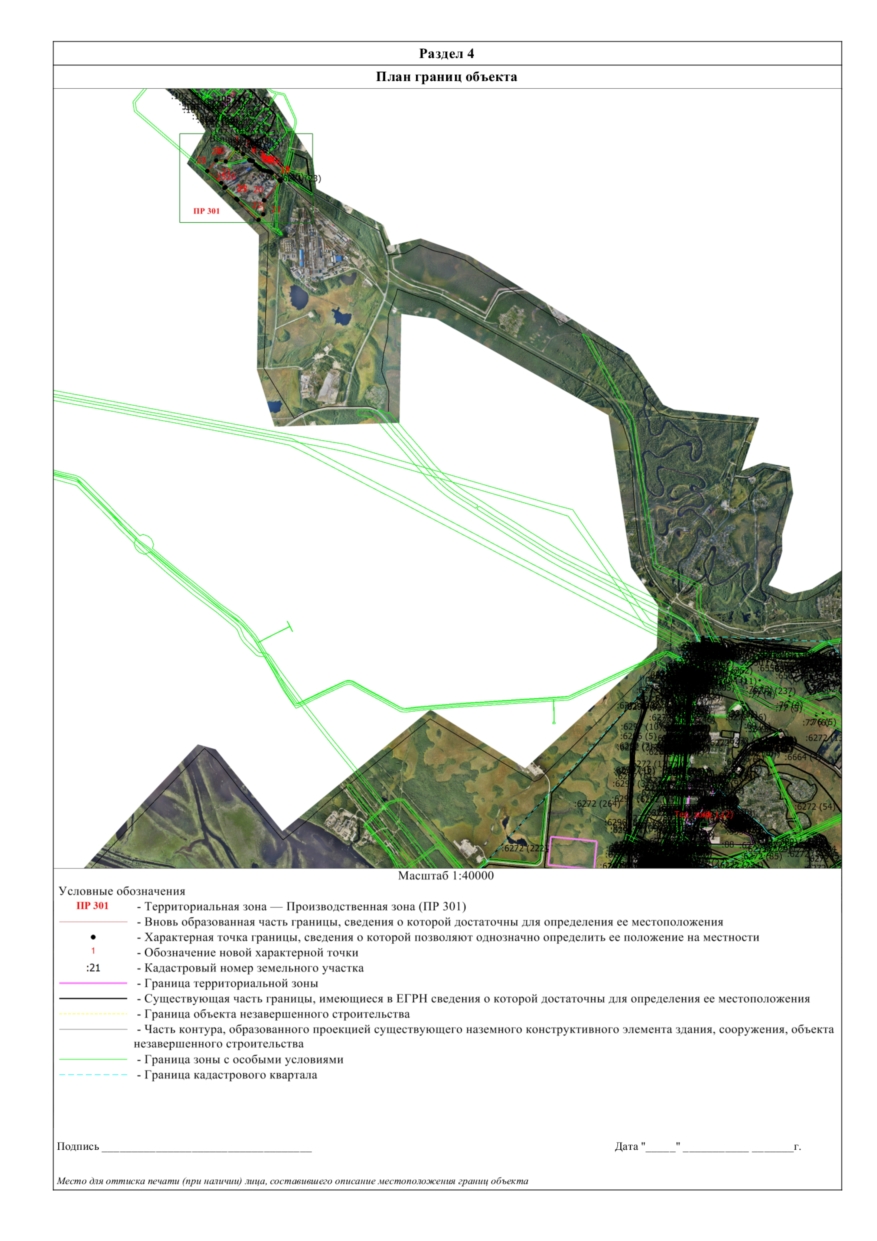 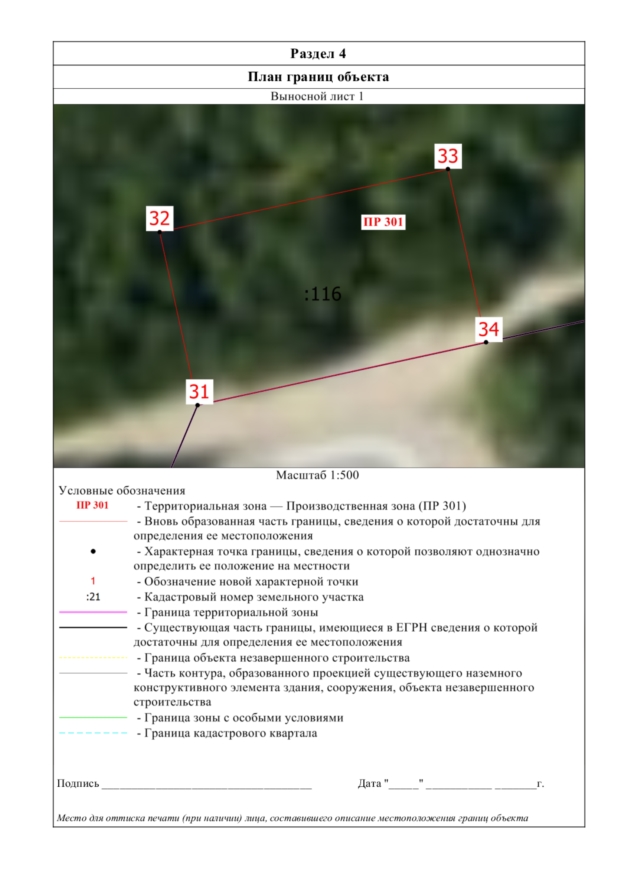 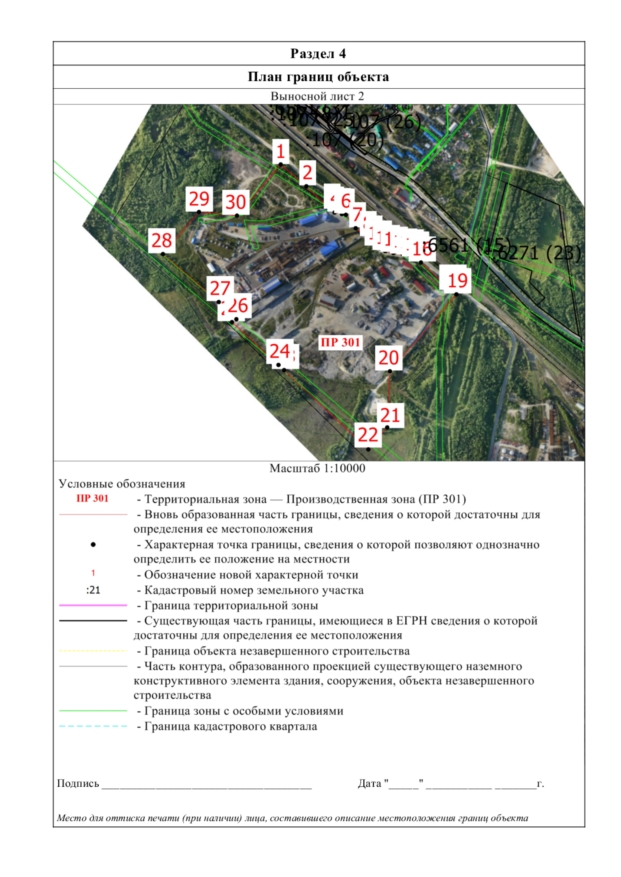 ОПИСАНИЕ МЕСТОПОЛОЖЕНИЯ ГРАНИЦОПИСАНИЕ МЕСТОПОЛОЖЕНИЯ ГРАНИЦОПИСАНИЕ МЕСТОПОЛОЖЕНИЯ ГРАНИЦОПИСАНИЕ МЕСТОПОЛОЖЕНИЯ ГРАНИЦОПИСАНИЕ МЕСТОПОЛОЖЕНИЯ ГРАНИЦОПИСАНИЕ МЕСТОПОЛОЖЕНИЯ ГРАНИЦОПИСАНИЕ МЕСТОПОЛОЖЕНИЯ ГРАНИЦОПИСАНИЕ МЕСТОПОЛОЖЕНИЯ ГРАНИЦОПИСАНИЕ МЕСТОПОЛОЖЕНИЯ ГРАНИЦОПИСАНИЕ МЕСТОПОЛОЖЕНИЯ ГРАНИЦОПИСАНИЕ МЕСТОПОЛОЖЕНИЯ ГРАНИЦОПИСАНИЕ МЕСТОПОЛОЖЕНИЯ ГРАНИЦОПИСАНИЕ МЕСТОПОЛОЖЕНИЯ ГРАНИЦОПИСАНИЕ МЕСТОПОЛОЖЕНИЯ ГРАНИЦОПИСАНИЕ МЕСТОПОЛОЖЕНИЯ ГРАНИЦОПИСАНИЕ МЕСТОПОЛОЖЕНИЯ ГРАНИЦПроизводственная зона (ПР 301)Производственная зона (ПР 301)Производственная зона (ПР 301)Производственная зона (ПР 301)Производственная зона (ПР 301)Производственная зона (ПР 301)Производственная зона (ПР 301)Производственная зона (ПР 301)Производственная зона (ПР 301)Производственная зона (ПР 301)Производственная зона (ПР 301)Производственная зона (ПР 301)Производственная зона (ПР 301)Производственная зона (ПР 301)Производственная зона (ПР 301)Производственная зона (ПР 301)(наименование объекта, местоположение границ которого описано (далее - объект))(наименование объекта, местоположение границ которого описано (далее - объект))(наименование объекта, местоположение границ которого описано (далее - объект))(наименование объекта, местоположение границ которого описано (далее - объект))(наименование объекта, местоположение границ которого описано (далее - объект))(наименование объекта, местоположение границ которого описано (далее - объект))(наименование объекта, местоположение границ которого описано (далее - объект))(наименование объекта, местоположение границ которого описано (далее - объект))(наименование объекта, местоположение границ которого описано (далее - объект))(наименование объекта, местоположение границ которого описано (далее - объект))(наименование объекта, местоположение границ которого описано (далее - объект))(наименование объекта, местоположение границ которого описано (далее - объект))(наименование объекта, местоположение границ которого описано (далее - объект))(наименование объекта, местоположение границ которого описано (далее - объект))(наименование объекта, местоположение границ которого описано (далее - объект))Раздел 1Раздел 1Раздел 1Раздел 1Раздел 1Раздел 1Раздел 1Раздел 1Раздел 1Раздел 1Раздел 1Раздел 1Раздел 1Раздел 1Раздел 1Раздел 1Сведения об объектеСведения об объектеСведения об объектеСведения об объектеСведения об объектеСведения об объектеСведения об объектеСведения об объектеСведения об объектеСведения об объектеСведения об объектеСведения об объектеСведения об объектеСведения об объектеСведения об объектеСведения об объекте№ п/пХарактеристики объекта Характеристики объекта Характеристики объекта Характеристики объекта Характеристики объекта Характеристики объекта Характеристики объекта Характеристики объекта Характеристики объекта Описание характеристикОписание характеристикОписание характеристикОписание характеристикОписание характеристикОписание характеристик12222222223333331.Местоположение объекта Местоположение объекта Местоположение объекта Местоположение объекта Местоположение объекта Местоположение объекта Местоположение объекта Местоположение объекта Местоположение объекта  Ханты-Мансийский автономный округ - Югра, город Мегион Ханты-Мансийский автономный округ - Югра, город Мегион Ханты-Мансийский автономный округ - Югра, город Мегион Ханты-Мансийский автономный округ - Югра, город Мегион Ханты-Мансийский автономный округ - Югра, город Мегион Ханты-Мансийский автономный округ - Югра, город Мегион2.Площадь объекта +/- величинапогрешности определения площади (Р +/- Дельта Р)Площадь объекта +/- величинапогрешности определения площади (Р +/- Дельта Р)Площадь объекта +/- величинапогрешности определения площади (Р +/- Дельта Р)Площадь объекта +/- величинапогрешности определения площади (Р +/- Дельта Р)Площадь объекта +/- величинапогрешности определения площади (Р +/- Дельта Р)Площадь объекта +/- величинапогрешности определения площади (Р +/- Дельта Р)Площадь объекта +/- величинапогрешности определения площади (Р +/- Дельта Р)Площадь объекта +/- величинапогрешности определения площади (Р +/- Дельта Р)Площадь объекта +/- величинапогрешности определения площади (Р +/- Дельта Р) 436997 +/- 231 м² 436997 +/- 231 м² 436997 +/- 231 м² 436997 +/- 231 м² 436997 +/- 231 м² 436997 +/- 231 м²3.Иные характеристики объектаИные характеристики объектаИные характеристики объектаИные характеристики объектаИные характеристики объектаИные характеристики объектаИные характеристики объектаИные характеристики объектаИные характеристики объекта1. Основные виды и параметры разрешённого использования земельных участков и объектов капитального строительства:-Производственная деятельность;-Недропользование;-Тяжелая промышленность;-Легкая промышленность;-Пищевая промышленность;-Нефтехимическая промышленность;-Строительная промышленность;-Целлюлозно-бумажная промышленность;-Склады;-Складские площадки;-Хранение и переработка сельскохозяйственной продукции;-Деловое управление;-Обеспечение внутреннего правопорядка;-Хранение автотранспорта;-Служебные гаражи;-Объекты дорожного сервиса;-Приюты для животных;-Коммунальное обслуживание;-Земельные участки (территории) общего пользования; 2.Условно разрешённые виды и параметры использования земельных участков и объектов капитального строительства:-Магазины;-Общественное питание;-Бытовое обслуживание;-Стационарное медицинское обслуживание; 3.вспомогательные виды и параметры разрешённого использования земельных участков и объектов капитального строительства:-Коммунальное обслуживание-Земельные участки (территории) общего пользования;-Общежития;1. Основные виды и параметры разрешённого использования земельных участков и объектов капитального строительства:-Производственная деятельность;-Недропользование;-Тяжелая промышленность;-Легкая промышленность;-Пищевая промышленность;-Нефтехимическая промышленность;-Строительная промышленность;-Целлюлозно-бумажная промышленность;-Склады;-Складские площадки;-Хранение и переработка сельскохозяйственной продукции;-Деловое управление;-Обеспечение внутреннего правопорядка;-Хранение автотранспорта;-Служебные гаражи;-Объекты дорожного сервиса;-Приюты для животных;-Коммунальное обслуживание;-Земельные участки (территории) общего пользования; 2.Условно разрешённые виды и параметры использования земельных участков и объектов капитального строительства:-Магазины;-Общественное питание;-Бытовое обслуживание;-Стационарное медицинское обслуживание; 3.вспомогательные виды и параметры разрешённого использования земельных участков и объектов капитального строительства:-Коммунальное обслуживание-Земельные участки (территории) общего пользования;-Общежития;1. Основные виды и параметры разрешённого использования земельных участков и объектов капитального строительства:-Производственная деятельность;-Недропользование;-Тяжелая промышленность;-Легкая промышленность;-Пищевая промышленность;-Нефтехимическая промышленность;-Строительная промышленность;-Целлюлозно-бумажная промышленность;-Склады;-Складские площадки;-Хранение и переработка сельскохозяйственной продукции;-Деловое управление;-Обеспечение внутреннего правопорядка;-Хранение автотранспорта;-Служебные гаражи;-Объекты дорожного сервиса;-Приюты для животных;-Коммунальное обслуживание;-Земельные участки (территории) общего пользования; 2.Условно разрешённые виды и параметры использования земельных участков и объектов капитального строительства:-Магазины;-Общественное питание;-Бытовое обслуживание;-Стационарное медицинское обслуживание; 3.вспомогательные виды и параметры разрешённого использования земельных участков и объектов капитального строительства:-Коммунальное обслуживание-Земельные участки (территории) общего пользования;-Общежития;1. Основные виды и параметры разрешённого использования земельных участков и объектов капитального строительства:-Производственная деятельность;-Недропользование;-Тяжелая промышленность;-Легкая промышленность;-Пищевая промышленность;-Нефтехимическая промышленность;-Строительная промышленность;-Целлюлозно-бумажная промышленность;-Склады;-Складские площадки;-Хранение и переработка сельскохозяйственной продукции;-Деловое управление;-Обеспечение внутреннего правопорядка;-Хранение автотранспорта;-Служебные гаражи;-Объекты дорожного сервиса;-Приюты для животных;-Коммунальное обслуживание;-Земельные участки (территории) общего пользования; 2.Условно разрешённые виды и параметры использования земельных участков и объектов капитального строительства:-Магазины;-Общественное питание;-Бытовое обслуживание;-Стационарное медицинское обслуживание; 3.вспомогательные виды и параметры разрешённого использования земельных участков и объектов капитального строительства:-Коммунальное обслуживание-Земельные участки (территории) общего пользования;-Общежития;1. Основные виды и параметры разрешённого использования земельных участков и объектов капитального строительства:-Производственная деятельность;-Недропользование;-Тяжелая промышленность;-Легкая промышленность;-Пищевая промышленность;-Нефтехимическая промышленность;-Строительная промышленность;-Целлюлозно-бумажная промышленность;-Склады;-Складские площадки;-Хранение и переработка сельскохозяйственной продукции;-Деловое управление;-Обеспечение внутреннего правопорядка;-Хранение автотранспорта;-Служебные гаражи;-Объекты дорожного сервиса;-Приюты для животных;-Коммунальное обслуживание;-Земельные участки (территории) общего пользования; 2.Условно разрешённые виды и параметры использования земельных участков и объектов капитального строительства:-Магазины;-Общественное питание;-Бытовое обслуживание;-Стационарное медицинское обслуживание; 3.вспомогательные виды и параметры разрешённого использования земельных участков и объектов капитального строительства:-Коммунальное обслуживание-Земельные участки (территории) общего пользования;-Общежития;1. Основные виды и параметры разрешённого использования земельных участков и объектов капитального строительства:-Производственная деятельность;-Недропользование;-Тяжелая промышленность;-Легкая промышленность;-Пищевая промышленность;-Нефтехимическая промышленность;-Строительная промышленность;-Целлюлозно-бумажная промышленность;-Склады;-Складские площадки;-Хранение и переработка сельскохозяйственной продукции;-Деловое управление;-Обеспечение внутреннего правопорядка;-Хранение автотранспорта;-Служебные гаражи;-Объекты дорожного сервиса;-Приюты для животных;-Коммунальное обслуживание;-Земельные участки (территории) общего пользования; 2.Условно разрешённые виды и параметры использования земельных участков и объектов капитального строительства:-Магазины;-Общественное питание;-Бытовое обслуживание;-Стационарное медицинское обслуживание; 3.вспомогательные виды и параметры разрешённого использования земельных участков и объектов капитального строительства:-Коммунальное обслуживание-Земельные участки (территории) общего пользования;-Общежития;Раздел 2Раздел 2Раздел 2Раздел 2Раздел 2Раздел 2Раздел 2Раздел 2Раздел 2Раздел 2Раздел 2Раздел 2Раздел 2Раздел 2Раздел 2Раздел 2Сведения о местоположении границ объектаСведения о местоположении границ объектаСведения о местоположении границ объектаСведения о местоположении границ объектаСведения о местоположении границ объектаСведения о местоположении границ объектаСведения о местоположении границ объектаСведения о местоположении границ объектаСведения о местоположении границ объектаСведения о местоположении границ объектаСведения о местоположении границ объектаСведения о местоположении границ объектаСведения о местоположении границ объектаСведения о местоположении границ объектаСведения о местоположении границ объектаСведения о местоположении границ объекта1. Система координат   МСК-86, Зона 41. Система координат   МСК-86, Зона 41. Система координат   МСК-86, Зона 41. Система координат   МСК-86, Зона 41. Система координат   МСК-86, Зона 41. Система координат   МСК-86, Зона 41. Система координат   МСК-86, Зона 41. Система координат   МСК-86, Зона 41. Система координат   МСК-86, Зона 41. Система координат   МСК-86, Зона 41. Система координат   МСК-86, Зона 41. Система координат   МСК-86, Зона 41. Система координат   МСК-86, Зона 41. Система координат   МСК-86, Зона 41. Система координат   МСК-86, Зона 41. Система координат   МСК-86, Зона 42. Сведения о характерных точках границ объекта 2. Сведения о характерных точках границ объекта 2. Сведения о характерных точках границ объекта 2. Сведения о характерных точках границ объекта 2. Сведения о характерных точках границ объекта 2. Сведения о характерных точках границ объекта 2. Сведения о характерных точках границ объекта 2. Сведения о характерных точках границ объекта 2. Сведения о характерных точках границ объекта 2. Сведения о характерных точках границ объекта 2. Сведения о характерных точках границ объекта 2. Сведения о характерных точках границ объекта 2. Сведения о характерных точках границ объекта 2. Сведения о характерных точках границ объекта 2. Сведения о характерных точках границ объекта 2. Сведения о характерных точках границ объекта Обозначение характерных точек границОбозначение характерных точек границОбозначение характерных точек границКоординаты, мКоординаты, мКоординаты, мКоординаты, мКоординаты, мМетод определения координат характерной точки Метод определения координат характерной точки Метод определения координат характерной точки Средняя квадратическая погрешность положения характерной точки (Мt), мСредняя квадратическая погрешность положения характерной точки (Мt), мОписание обозначения точки на местности (при наличии)Описание обозначения точки на местности (при наличии)Описание обозначения точки на местности (при наличии)Обозначение характерных точек границОбозначение характерных точек границОбозначение характерных точек границXXYYYМетод определения координат характерной точки Метод определения координат характерной точки Метод определения координат характерной точки Средняя квадратическая погрешность положения характерной точки (Мt), мСредняя квадратическая погрешность положения характерной точки (Мt), мОписание обозначения точки на местности (при наличии)Описание обозначения точки на местности (при наличии)Описание обозначения точки на местности (при наличии)1112233344455666-------------3. Сведения  о  характерных  точках  части  (частей)  границы объекта3. Сведения  о  характерных  точках  части  (частей)  границы объекта3. Сведения  о  характерных  точках  части  (частей)  границы объекта3. Сведения  о  характерных  точках  части  (частей)  границы объекта3. Сведения  о  характерных  точках  части  (частей)  границы объекта3. Сведения  о  характерных  точках  части  (частей)  границы объекта3. Сведения  о  характерных  точках  части  (частей)  границы объекта3. Сведения  о  характерных  точках  части  (частей)  границы объекта3. Сведения  о  характерных  точках  части  (частей)  границы объекта3. Сведения  о  характерных  точках  части  (частей)  границы объекта3. Сведения  о  характерных  точках  части  (частей)  границы объекта3. Сведения  о  характерных  точках  части  (частей)  границы объекта3. Сведения  о  характерных  точках  части  (частей)  границы объекта3. Сведения  о  характерных  точках  части  (частей)  границы объекта3. Сведения  о  характерных  точках  части  (частей)  границы объекта3. Сведения  о  характерных  точках  части  (частей)  границы объектаОбозначение характерных точек части границыОбозначение характерных точек части границыОбозначение характерных точек части границыКоординаты, мКоординаты, мКоординаты, мКоординаты, мКоординаты, мМетод определения координат характерной точки Метод определения координат характерной точки Метод определения координат характерной точки Средняя квадратическая погрешность положения характерной точки (Мt), мСредняя квадратическая погрешность положения характерной точки (Мt), мОписание обозначения точки на местности (при наличии)Описание обозначения точки на местности (при наличии)Описание обозначения точки на местности (при наличии)Обозначение характерных точек части границыОбозначение характерных точек части границыОбозначение характерных точек части границыXXYYYМетод определения координат характерной точки Метод определения координат характерной точки Метод определения координат характерной точки Средняя квадратическая погрешность положения характерной точки (Мt), мСредняя квадратическая погрешность положения характерной точки (Мt), мОписание обозначения точки на местности (при наличии)Описание обозначения точки на местности (при наличии)Описание обозначения точки на местности (при наличии)1112233344455666Часть 1Часть 1Часть 1111972005.08972005.084389481.644389481.644389481.64Аналитический методАналитический методАналитический метод0.10.1---222971931.15971931.154389568.634389568.634389568.63Аналитический методАналитический методАналитический метод0.10.1---333971852.08971852.084389650.894389650.894389650.89Аналитический методАналитический методАналитический метод0.10.1---444971842.41971842.414389664.014389664.014389664.01Аналитический методАналитический методАналитический метод0.10.1---555971837.16971837.164389689.134389689.134389689.13Аналитический методАналитический методАналитический метод0.10.1---666971834.74971834.744389702.474389702.474389702.47Аналитический методАналитический методАналитический метод0.10.1---777971789.21971789.214389735.664389735.664389735.66Аналитический методАналитический методАналитический метод0.10.1---888971758.81971758.814389773.844389773.844389773.84Аналитический методАналитический методАналитический метод0.10.1---999971744.33971744.334389794.304389794.304389794.30Аналитический методАналитический методАналитический метод0.10.1---101010971727.49971727.494389805.154389805.154389805.15Аналитический методАналитический методАналитический метод0.10.1---111111971711.60971711.604389835.654389835.654389835.65Аналитический методАналитический методАналитический метод0.10.1---121212971705.25971705.254389863.754389863.754389863.75Аналитический методАналитический методАналитический метод0.10.1---131313971699.33971699.334389896.134389896.134389896.13Аналитический методАналитический методАналитический метод0.10.1---141414971696.18971696.184389918.514389918.514389918.51Аналитический методАналитический методАналитический метод0.10.1---151515971689.65971689.654389934.914389934.914389934.91Аналитический методАналитический методАналитический метод0.10.1---161616971673.03971673.034389956.704389956.704389956.70Аналитический методАналитический методАналитический метод0.10.1---3. Сведения  о  характерных  точках  части  (частей)  границы объекта3. Сведения  о  характерных  точках  части  (частей)  границы объекта3. Сведения  о  характерных  точках  части  (частей)  границы объекта3. Сведения  о  характерных  точках  части  (частей)  границы объекта3. Сведения  о  характерных  точках  части  (частей)  границы объекта3. Сведения  о  характерных  точках  части  (частей)  границы объекта3. Сведения  о  характерных  точках  части  (частей)  границы объекта3. Сведения  о  характерных  точках  части  (частей)  границы объекта3. Сведения  о  характерных  точках  части  (частей)  границы объекта3. Сведения  о  характерных  точках  части  (частей)  границы объекта3. Сведения  о  характерных  точках  части  (частей)  границы объекта3. Сведения  о  характерных  точках  части  (частей)  границы объекта3. Сведения  о  характерных  точках  части  (частей)  границы объекта3. Сведения  о  характерных  точках  части  (частей)  границы объекта3. Сведения  о  характерных  точках  части  (частей)  границы объекта3. Сведения  о  характерных  точках  части  (частей)  границы объектаОбозначение характерных точек части границыОбозначение характерных точек части границыОбозначение характерных точек части границыКоординаты, мКоординаты, мКоординаты, мКоординаты, мКоординаты, мМетод определения координат характерной точки Метод определения координат характерной точки Метод определения координат характерной точки Средняя квадратическая погрешность положения характерной точки (Мt), мСредняя квадратическая погрешность положения характерной точки (Мt), мОписание обозначения точки на местности (при наличии)Описание обозначения точки на местности (при наличии)Описание обозначения точки на местности (при наличии)Обозначение характерных точек части границыОбозначение характерных точек части границыОбозначение характерных точек части границыXXYYYМетод определения координат характерной точки Метод определения координат характерной точки Метод определения координат характерной точки Средняя квадратическая погрешность положения характерной точки (Мt), мСредняя квадратическая погрешность положения характерной точки (Мt), мОписание обозначения точки на местности (при наличии)Описание обозначения точки на местности (при наличии)Описание обозначения точки на местности (при наличии)1112233344455666171717971578.15971578.154390059.994390059.994390059.99Аналитический методАналитический методАналитический метод0.10.1---181818971565.81971565.814390076.214390076.214390076.21Аналитический методАналитический методАналитический метод0.10.1---191919971565.30971565.304390076.884390076.884390076.88Аналитический методАналитический методАналитический метод0.10.1---202020971304.64971304.644389851.774389851.774389851.77Аналитический методАналитический методАналитический метод0.10.1---212121971114.59971114.594389842.484389842.484389842.48Аналитический методАналитический методАналитический метод0.10.1---222222971040.18971040.184389778.674389778.674389778.67Аналитический методАналитический методАналитический метод0.10.1---232323971308.75971308.754389493.214389493.214389493.21Аналитический методАналитический методАналитический метод0.10.1---242424971326.26971326.264389474.154389474.154389474.15Аналитический методАналитический методАналитический метод0.10.1---252525971471.29971471.294389316.514389316.514389316.51Аналитический методАналитический методАналитический метод0.10.1---262626971480.98971480.984389331.574389331.574389331.57Аналитический методАналитический методАналитический метод0.10.1---272727971539.38971539.384389272.004389272.004389272.00Аналитический методАналитический методАналитический метод0.10.1---282828971701.74971701.744389082.984389082.984389082.98Аналитический методАналитический методАналитический метод0.10.1---292929971844.22971844.224389204.874389204.874389204.87Аналитический методАналитический методАналитический метод0.10.1---303030971831.76971831.764389333.614389333.614389333.61Аналитический методАналитический методАналитический метод0.10.1---111972005.08972005.084389481.644389481.644389481.64Аналитический методАналитический методАналитический метод0.10.1---Часть 2Часть 2Часть 2313131962826.78962826.784395790.934395790.934395790.93Аналитический методАналитический методАналитический метод0.10.1---323232962856.09962856.094395784.514395784.514395784.51Аналитический методАналитический методАналитический метод0.10.1---333333962866.77962866.774395833.334395833.334395833.33Аналитический методАналитический методАналитический метод0.10.1---343434962837.44962837.444395839.784395839.784395839.78Аналитический методАналитический методАналитический метод0.10.1---313131962826.78962826.784395790.934395790.934395790.93Аналитический методАналитический методАналитический метод0.10.1---Раздел 3Раздел 3Раздел 3Раздел 3Раздел 3Раздел 3Раздел 3Раздел 3Раздел 3Раздел 3Раздел 3Раздел 3Раздел 3Раздел 3Раздел 3Раздел 3Сведения о местоположении измененных (уточненных) границ объектаСведения о местоположении измененных (уточненных) границ объектаСведения о местоположении измененных (уточненных) границ объектаСведения о местоположении измененных (уточненных) границ объектаСведения о местоположении измененных (уточненных) границ объектаСведения о местоположении измененных (уточненных) границ объектаСведения о местоположении измененных (уточненных) границ объектаСведения о местоположении измененных (уточненных) границ объектаСведения о местоположении измененных (уточненных) границ объектаСведения о местоположении измененных (уточненных) границ объектаСведения о местоположении измененных (уточненных) границ объектаСведения о местоположении измененных (уточненных) границ объектаСведения о местоположении измененных (уточненных) границ объектаСведения о местоположении измененных (уточненных) границ объектаСведения о местоположении измененных (уточненных) границ объектаСведения о местоположении измененных (уточненных) границ объекта1. Система координат   -1. Система координат   -1. Система координат   -1. Система координат   -1. Система координат   -1. Система координат   -1. Система координат   -1. Система координат   -1. Система координат   -1. Система координат   -1. Система координат   -1. Система координат   -1. Система координат   -1. Система координат   -1. Система координат   -1. Система координат   -2. Сведения о характерных точках границ объекта2. Сведения о характерных точках границ объекта2. Сведения о характерных точках границ объекта2. Сведения о характерных точках границ объекта2. Сведения о характерных точках границ объекта2. Сведения о характерных точках границ объекта2. Сведения о характерных точках границ объекта2. Сведения о характерных точках границ объекта2. Сведения о характерных точках границ объекта2. Сведения о характерных точках границ объекта2. Сведения о характерных точках границ объекта2. Сведения о характерных точках границ объекта2. Сведения о характерных точках границ объекта2. Сведения о характерных точках границ объекта2. Сведения о характерных точках границ объекта2. Сведения о характерных точках границ объектаОбозначение характерных точек границОбозначение характерных точек границСуществующие координаты, мСуществующие координаты, мСуществующие координаты, мСуществующие координаты, мИзмененные (уточненные) координаты, м Измененные (уточненные) координаты, м Измененные (уточненные) координаты, м Метод определения координат характерной точки Метод определения координат характерной точки Метод определения координат характерной точки Средняя квадратическая погрешность положения характерной точки (Мt), мСредняя квадратическая погрешность положения характерной точки (Мt), мОписание обозначения точки на местности (при наличии)Описание обозначения точки на местности (при наличии)Обозначение характерных точек границОбозначение характерных точек границXXYYXYYМетод определения координат характерной точки Метод определения координат характерной точки Метод определения координат характерной точки Средняя квадратическая погрешность положения характерной точки (Мt), мСредняя квадратическая погрешность положения характерной точки (Мt), мОписание обозначения точки на местности (при наличии)Описание обозначения точки на местности (при наличии)1122334556667788--------------3. Сведения  о  характерных  точках  части  (частей)  границы объекта                                           3. Сведения  о  характерных  точках  части  (частей)  границы объекта                                           3. Сведения  о  характерных  точках  части  (частей)  границы объекта                                           3. Сведения  о  характерных  точках  части  (частей)  границы объекта                                           3. Сведения  о  характерных  точках  части  (частей)  границы объекта                                           3. Сведения  о  характерных  точках  части  (частей)  границы объекта                                           3. Сведения  о  характерных  точках  части  (частей)  границы объекта                                           3. Сведения  о  характерных  точках  части  (частей)  границы объекта                                           3. Сведения  о  характерных  точках  части  (частей)  границы объекта                                           3. Сведения  о  характерных  точках  части  (частей)  границы объекта                                           3. Сведения  о  характерных  точках  части  (частей)  границы объекта                                           3. Сведения  о  характерных  точках  части  (частей)  границы объекта                                           3. Сведения  о  характерных  точках  части  (частей)  границы объекта                                           3. Сведения  о  характерных  точках  части  (частей)  границы объекта                                           3. Сведения  о  характерных  точках  части  (частей)  границы объекта                                           3. Сведения  о  характерных  точках  части  (частей)  границы объекта                                           Обозначение характерных точек части границыОбозначение характерных точек части границыСуществующие координаты, мСуществующие координаты, мСуществующие координаты, мСуществующие координаты, мИзмененные (уточненные) координаты, м Измененные (уточненные) координаты, м Измененные (уточненные) координаты, м Метод определения координат характерной точки Метод определения координат характерной точки Метод определения координат характерной точки Средняя квадратическая погрешность положения характерной точки (Мt), мСредняя квадратическая погрешность положения характерной точки (Мt), мОписание обозначения точки на местности (при наличии)Описание обозначения точки на местности (при наличии)Обозначение характерных точек части границыОбозначение характерных точек части границыXXYYXYYМетод определения координат характерной точки Метод определения координат характерной точки Метод определения координат характерной точки Средняя квадратическая погрешность положения характерной точки (Мt), мСредняя квадратическая погрешность положения характерной точки (Мt), мОписание обозначения точки на местности (при наличии)Описание обозначения точки на местности (при наличии)1122334556667788--------------